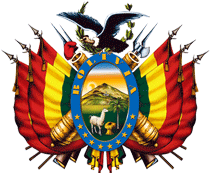 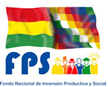 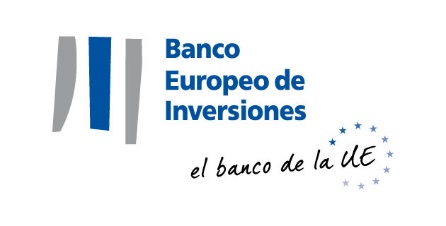 CONVOCATORIAFONDO NACIONAL DE INVERSIÓN PRODUCTIVA Y SOCIALEl proceso de contratación de la Obra se sujetará al siguiente Cronograma:Se convoca públicamente a presentar propuestas para el proceso detallado a continuación:Se convoca públicamente a presentar propuestas para el proceso detallado a continuación:Se convoca públicamente a presentar propuestas para el proceso detallado a continuación:Se convoca públicamente a presentar propuestas para el proceso detallado a continuación:Se convoca públicamente a presentar propuestas para el proceso detallado a continuación:Se convoca públicamente a presentar propuestas para el proceso detallado a continuación:Se convoca públicamente a presentar propuestas para el proceso detallado a continuación:Se convoca públicamente a presentar propuestas para el proceso detallado a continuación:Se convoca públicamente a presentar propuestas para el proceso detallado a continuación:Se convoca públicamente a presentar propuestas para el proceso detallado a continuación:Se convoca públicamente a presentar propuestas para el proceso detallado a continuación:Se convoca públicamente a presentar propuestas para el proceso detallado a continuación:Se convoca públicamente a presentar propuestas para el proceso detallado a continuación:Se convoca públicamente a presentar propuestas para el proceso detallado a continuación:Se convoca públicamente a presentar propuestas para el proceso detallado a continuación:Nombre de la Entidad:FONDO NACIONAL DE INVERSIÓN PRODUCTIVA Y SOCIALFONDO NACIONAL DE INVERSIÓN PRODUCTIVA Y SOCIALFONDO NACIONAL DE INVERSIÓN PRODUCTIVA Y SOCIALFONDO NACIONAL DE INVERSIÓN PRODUCTIVA Y SOCIALFONDO NACIONAL DE INVERSIÓN PRODUCTIVA Y SOCIALFONDO NACIONAL DE INVERSIÓN PRODUCTIVA Y SOCIALFONDO NACIONAL DE INVERSIÓN PRODUCTIVA Y SOCIALFONDO NACIONAL DE INVERSIÓN PRODUCTIVA Y SOCIALFONDO NACIONAL DE INVERSIÓN PRODUCTIVA Y SOCIALFONDO NACIONAL DE INVERSIÓN PRODUCTIVA Y SOCIALGerencia Departamental de:OruroOruroOruroOruroOruroOruroOruroOruroOruroOruroPrograma:PROGRAMA MAS INVERSIÓN PARA EL AGUA V  “MIAGUA V” PROGRAMA MAS INVERSIÓN PARA EL AGUA V  “MIAGUA V” PROGRAMA MAS INVERSIÓN PARA EL AGUA V  “MIAGUA V” PROGRAMA MAS INVERSIÓN PARA EL AGUA V  “MIAGUA V” PROGRAMA MAS INVERSIÓN PARA EL AGUA V  “MIAGUA V” PROGRAMA MAS INVERSIÓN PARA EL AGUA V  “MIAGUA V” PROGRAMA MAS INVERSIÓN PARA EL AGUA V  “MIAGUA V” PROGRAMA MAS INVERSIÓN PARA EL AGUA V  “MIAGUA V” PROGRAMA MAS INVERSIÓN PARA EL AGUA V  “MIAGUA V” PROGRAMA MAS INVERSIÓN PARA EL AGUA V  “MIAGUA V” Componente:ObrasObrasObrasObrasObrasObrasObrasObrasObrasObrasProyecto:CÓDIGO DE PROYECTOCÓDIGO DE PROYECTOCÓDIGO DE PROYECTOCÓDIGO DE PROYECTONOMBRE DEL PROYECTONOMBRE DEL PROYECTONOMBRE DEL PROYECTONOMBRE DEL PROYECTONOMBRE DEL PROYECTONOMBRE DEL PROYECTOFPS-04-00004948FPS-04-00004948FPS-04-00004948FPS-04-00004948CONST. SIST. AGUA POTABLE URBANIZACIÓN VINTO II (ORURO)CONST. SIST. AGUA POTABLE URBANIZACIÓN VINTO II (ORURO)CONST. SIST. AGUA POTABLE URBANIZACIÓN VINTO II (ORURO)CONST. SIST. AGUA POTABLE URBANIZACIÓN VINTO II (ORURO)CONST. SIST. AGUA POTABLE URBANIZACIÓN VINTO II (ORURO)CONST. SIST. AGUA POTABLE URBANIZACIÓN VINTO II (ORURO)Forma de adjudicación:TotalTotalTotalTotalTotalTotalTotalTotalTotalTotalMétodo de Selección y Adjudicación:Precio Evaluado Más BajoPrecio Evaluado Más BajoPrecio Evaluado Más BajoPrecio Evaluado Más BajoPrecio Evaluado Más BajoPrecio Evaluado Más BajoPrecio Evaluado Más BajoPrecio Evaluado Más BajoPrecio Evaluado Más BajoPrecio Evaluado Más BajoPrecio Referencial:Bs. 3’818.009,62 (Tres millones ochocientos dieciocho mil nueve 62/100 Bolivianos) Bs. 3’818.009,62 (Tres millones ochocientos dieciocho mil nueve 62/100 Bolivianos) Bs. 3’818.009,62 (Tres millones ochocientos dieciocho mil nueve 62/100 Bolivianos) Bs. 3’818.009,62 (Tres millones ochocientos dieciocho mil nueve 62/100 Bolivianos) Bs. 3’818.009,62 (Tres millones ochocientos dieciocho mil nueve 62/100 Bolivianos) Bs. 3’818.009,62 (Tres millones ochocientos dieciocho mil nueve 62/100 Bolivianos) Bs. 3’818.009,62 (Tres millones ochocientos dieciocho mil nueve 62/100 Bolivianos) Bs. 3’818.009,62 (Tres millones ochocientos dieciocho mil nueve 62/100 Bolivianos) Bs. 3’818.009,62 (Tres millones ochocientos dieciocho mil nueve 62/100 Bolivianos) Localización de la Obra:Municipio de OruroMunicipio de OruroMunicipio de OruroMunicipio de OruroMunicipio de OruroMunicipio de OruroMunicipio de OruroMunicipio de OruroMunicipio de OruroPlazo de Entrega de la Obra (días calendario):240 Días calendario240 Días calendario240 Días calendario240 Días calendario240 Días calendario240 Días calendario240 Días calendario240 Días calendario240 Días calendarioLos interesados podrán recabar el Documento Base de Contratación (DBC) en el sitio Web del SICOES y obtener información de la entidad convocante, de acuerdo con los siguientes datos:Los interesados podrán recabar el Documento Base de Contratación (DBC) en el sitio Web del SICOES y obtener información de la entidad convocante, de acuerdo con los siguientes datos:Los interesados podrán recabar el Documento Base de Contratación (DBC) en el sitio Web del SICOES y obtener información de la entidad convocante, de acuerdo con los siguientes datos:Los interesados podrán recabar el Documento Base de Contratación (DBC) en el sitio Web del SICOES y obtener información de la entidad convocante, de acuerdo con los siguientes datos:Los interesados podrán recabar el Documento Base de Contratación (DBC) en el sitio Web del SICOES y obtener información de la entidad convocante, de acuerdo con los siguientes datos:Los interesados podrán recabar el Documento Base de Contratación (DBC) en el sitio Web del SICOES y obtener información de la entidad convocante, de acuerdo con los siguientes datos:Los interesados podrán recabar el Documento Base de Contratación (DBC) en el sitio Web del SICOES y obtener información de la entidad convocante, de acuerdo con los siguientes datos:Los interesados podrán recabar el Documento Base de Contratación (DBC) en el sitio Web del SICOES y obtener información de la entidad convocante, de acuerdo con los siguientes datos:Los interesados podrán recabar el Documento Base de Contratación (DBC) en el sitio Web del SICOES y obtener información de la entidad convocante, de acuerdo con los siguientes datos:Los interesados podrán recabar el Documento Base de Contratación (DBC) en el sitio Web del SICOES y obtener información de la entidad convocante, de acuerdo con los siguientes datos:Los interesados podrán recabar el Documento Base de Contratación (DBC) en el sitio Web del SICOES y obtener información de la entidad convocante, de acuerdo con los siguientes datos:Los interesados podrán recabar el Documento Base de Contratación (DBC) en el sitio Web del SICOES y obtener información de la entidad convocante, de acuerdo con los siguientes datos:Los interesados podrán recabar el Documento Base de Contratación (DBC) en el sitio Web del SICOES y obtener información de la entidad convocante, de acuerdo con los siguientes datos:Los interesados podrán recabar el Documento Base de Contratación (DBC) en el sitio Web del SICOES y obtener información de la entidad convocante, de acuerdo con los siguientes datos:Los interesados podrán recabar el Documento Base de Contratación (DBC) en el sitio Web del SICOES y obtener información de la entidad convocante, de acuerdo con los siguientes datos:Horario de atención en la Entidad::08:30 -16:3008:30 -16:3008:30 -16:3008:30 -16:3008:30 -16:30Nombre CompletoCargoCargoCargoCargoDependenciaEncargado de atender consultas::Ing. Irma Ortiz AriasJefe de Unidad TécnicaJefe de Unidad TécnicaJefe de Unidad TécnicaJefe de Unidad TécnicaGerencia Departamental OruroTeléfono:: 52-79980 52-79980 52-79980Fax::---------------------Correo Electrónico para consultas::adquisicionesORU@fps.gob.boadquisicionesORU@fps.gob.boadquisicionesORU@fps.gob.boadquisicionesORU@fps.gob.boadquisicionesORU@fps.gob.boadquisicionesORU@fps.gob.boadquisicionesORU@fps.gob.boadquisicionesORU@fps.gob.boCRONOGRAMA DE PLAZOSCRONOGRAMA DE PLAZOSCRONOGRAMA DE PLAZOSCRONOGRAMA DE PLAZOSCRONOGRAMA DE PLAZOSCRONOGRAMA DE PLAZOSCRONOGRAMA DE PLAZOSCRONOGRAMA DE PLAZOSCRONOGRAMA DE PLAZOSCRONOGRAMA DE PLAZOSCRONOGRAMA DE PLAZOSCRONOGRAMA DE PLAZOSCRONOGRAMA DE PLAZOSCRONOGRAMA DE PLAZOSCRONOGRAMA DE PLAZOSCRONOGRAMA DE PLAZOSCRONOGRAMA DE PLAZOSCRONOGRAMA DE PLAZOSACTIVIDADACTIVIDADACTIVIDADFECHAFECHAFECHAFECHAFECHAFECHAFECHAHORAHORAHORAHORAHORALUGARLUGARLUGAR1Publicación del DBC en el SICOESPublicación del DBC en el SICOESDíaMesAño1Publicación del DBC en el SICOESPublicación del DBC en el SICOES280620212Inspección previa Inspección previa DíaMesAñoHoraMin.2Inspección previa Inspección previa 3Consultas Escritas (fecha límite)Consultas Escritas (fecha límite)DíaMesAño3Consultas Escritas (fecha límite)Consultas Escritas (fecha límite)0507202116301ro de Noviembre Nº285, Pagador y Velasco Galvarro - FPS ORURO4Reunión de aclaración Reunión de aclaración DíaMesAñoHoraMin.4Reunión de aclaración Reunión de aclaración 0707202110001ro de Noviembre Nº285, Pagador y Velasco Galvarro - FPS ORURO meet.google.com/xkf-tggp-nzz5Presentación y Apertura de Propuestas (fecha límite)Presentación y Apertura de Propuestas (fecha límite)DíaMesAñoHoraMin.5Presentación y Apertura de Propuestas (fecha límite)Presentación y Apertura de Propuestas (fecha límite)200720211000FPS-ORURO: Calle 1º de Noviembre Pagador y V. Galvarro Nº 285 (Secretaria de Gerencia)6Acto de Apertura de PropuestasActo de Apertura de PropuestasDíaMesAñoHoraMin.6Acto de Apertura de PropuestasActo de Apertura de Propuestas200720211030FPS-ORURO Calle 1º de Noviembre Pagador y V. Galvarro Nº 285 HTTPS://WWW.FACEBOOK.COM/FPSBOLIVIA/FPS ORURO